Publicado en Barcelona el 03/04/2024 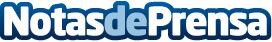 Javier Jorge regresa a las librerías con "Cuando nadie me ve"Tras el fenómeno de ´La última raya` con la que llegó a más de 100.000 lectores, presenta su segunda novelaDatos de contacto:Javier JorgeAutor618005757Nota de prensa publicada en: https://www.notasdeprensa.es/javier-jorge-regresa-a-las-librerias-con Categorias: Nacional Literatura Madrid Cataluña Andalucia Valencia País Vasco Castilla y León Castilla La Mancha La Rioja http://www.notasdeprensa.es